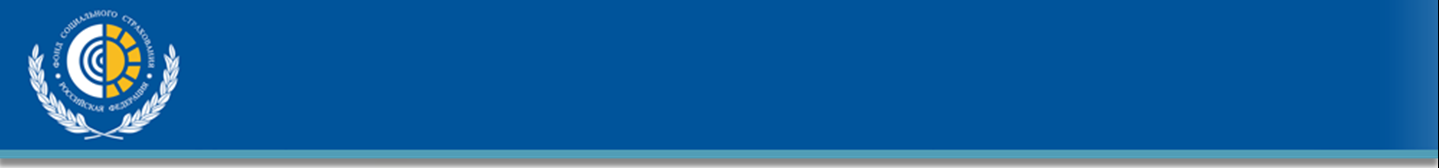 ОБ ЭЛЕКТРОННОМ ДОКУМЕНТООБОРОТЕУважаемый Страхователь!Фонд социального страхования Российской Федерации разработал и ввел в эксплуатацию систему социального электронного документооборота со страхователями (далее – СЭДО) – механизм, в котором предусмотрены электронные сервисы для обмена документами или информацией в электронном виде между Фондом и страхователями-работодателями. В настоящее время СЭДО интегрирован во многие бухгалтерские программы, например, 1С, Парус, Контур, СБИС++ и др.Приказом ФСС от 27.12.2021 № 595 введен в действие Порядок, предусматривающий, что документы, которые оформляются региональными отделениями ФСС по результатам проверок, будут передаваться работодателю (страхователю) в электронном виде по телекоммуникационным каналам связи – СЭДО. Документ вступает в силу с 10 апреля 2022 г.В соответствии с новым порядком работодатели будут обязаны получать документы в электронном виде и уведомлять ФСС об их получении.Документы в электронной форме признаны равнозначными документам на бумаге, подписанными собственноручной подписью. Работодатель также имеет право направить документы, запрашиваемые ФСС в ходе проверки, в электронном виде.Новый порядок значительно упростит взаимодействие между работодателем и ФСС.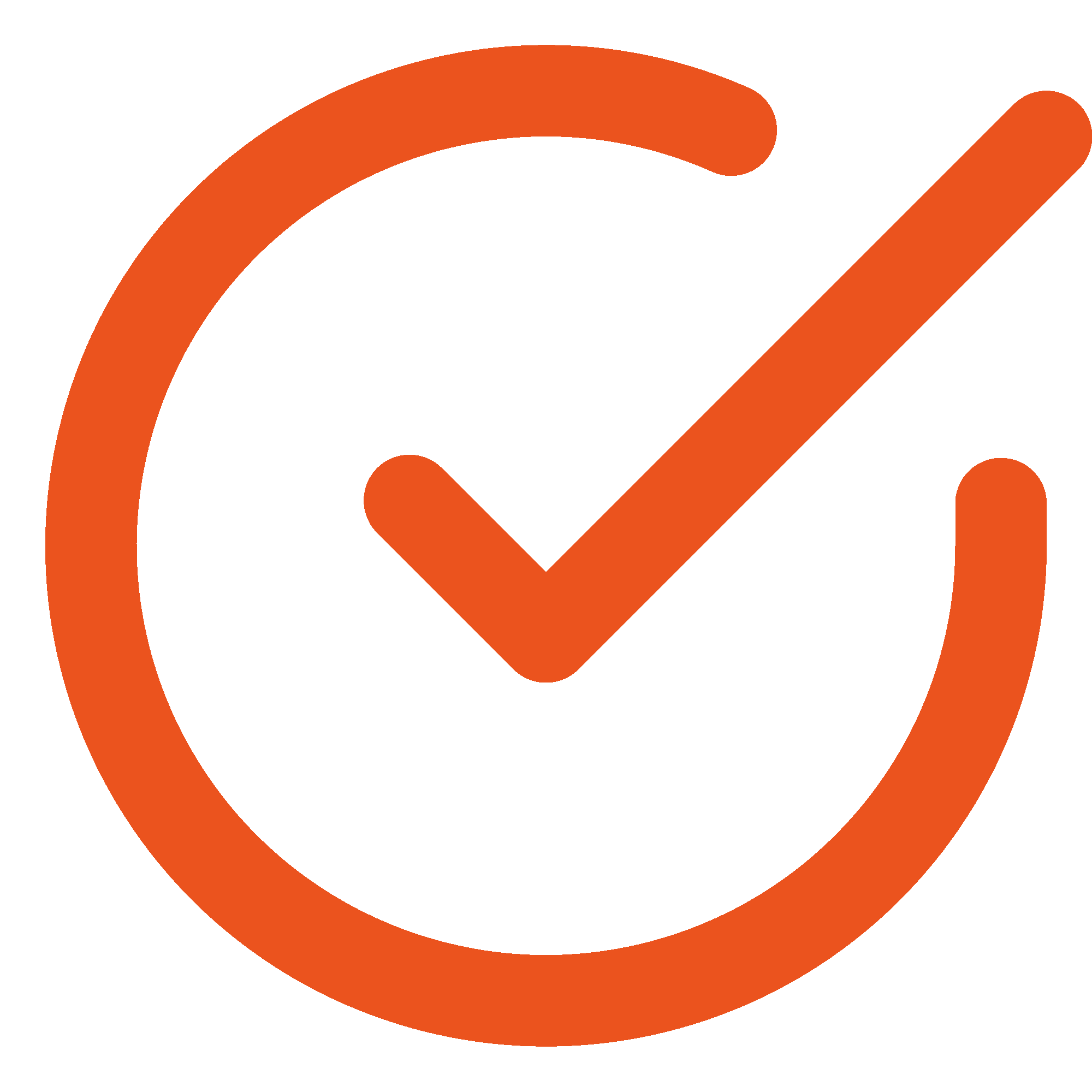 Со спецификацией ФСС по использованию электронного сервиса Фонда в рамках СЭДО можно ознакомиться по ссылке https://sedo.fss.ru/sedo.htmlИнформацию о возможности электронного документооборота в своём программном обеспечении можно узнавать у сопровождающей фирмы.В случае возникновения вопросов информацию можно получить по телефону: (8-3842) 77-67-37, 77-67-38, 77-67-35 или по электронной почте f04@ro42.fss.ru, где в теме письма указать «СЭДО с ФСС»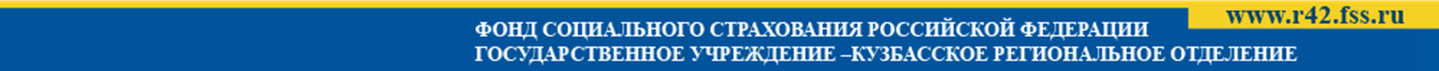 